Disabilities Advisory Council 	Meeting:	Disabilities Advisory Council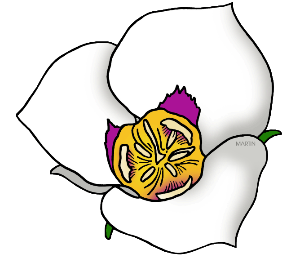 Date:	2/23/2021Start Time:	2:00 P.M.End Time:	4:00 P.M.Location:	Multi-Agency State Office BuildingDivision of Services for People with Disabilities 195 North 1950 West, Room 1020 BSalt Lake City, UT 84116                                                                                        Join video conference                                                                                        meet.google.com/ejv-pbao-tqaWelcome and Announcements:Presenter:The Council Chair will open the meeting	Chair, Stephanie RoachReview and Approval of Minutes:The Council will review the previous meeting minutes	Chair, Stephanie RoachNew Business Items:	Presenter:Presenters may present out of order due to scheduling constraintsMYSTEPS Demo	Amy Huppi, DSPD & Ravi Darbhamulla, DTSNew DSPD Website Resources	Amy Huppi & Saska Rajcevic, DSPDCOVID-19 Updates	Angella Pinna, DSPDLegislative Updates	Angella Pinna, DSPDDisability Ombudsman	Tyler Black, DSPDPublic Comments:	Public in AttendanceAttending members of the public are invited to present  items for discussionDiscussion of Future Topics/Setting Next Agenda:	Council MembersThe next meeting is scheduled for May 25, 2021 from 2 to 4 pm via Google Meet Individuals needing special accommodations (including auxiliary communicative aids, services, etc.) are encouraged to contact Anna Owen at 801-538-4092 or aowen@utah.gov.	DSPD= Division of Services for People with Disabilities	DOH= Utah Department of HealthCall-in option number: 1-617-675-4444, participant code: 262 435 261 3475#